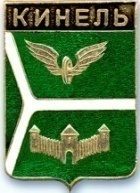 ДУМА ГОРОДСКОГО ОКРУГА КИНЕЛЬ САМАРСКОЙ ОБЛАСТИ  РЕШЕНИЕРассмотрев представленный администрацией городского округа Кинель Самарской области отчёт об исполнении бюджета городского округа Кинель Самарской области за 9 месяцев 2019 года, Дума городского округа Кинель Самарской областиРЕШИЛА:Отчёт об исполнении бюджета городского округа Кинель  Самарской области за 9 месяцев 2019 года по доходам в сумме  610929 тыс. руб., по расходам в сумме  552127 тыс. руб., с превышением доходов над расходами в сумме  58802 тыс. руб. принять к сведению.2. Официально опубликовать настоящее решение.И.о. председателя  Думы городского округа	Кинель Самарской области		                                              Е.А. Деженина    И.о. Главы  городского округа	Кинель Самарской области	                                                        А.А. Прокудин   . Кинель, ул. Мира, д. 42а. Кинель, ул. Мира, д. 42а. Кинель, ул. Мира, д. 42а. Кинель, ул. Мира, д. 42а. Кинель, ул. Мира, д. 42а. Кинель, ул. Мира, д. 42а. Кинель, ул. Мира, д. 42аТел. 2-19-60, 2-18-80Тел. 2-19-60, 2-18-80Тел. 2-19-60, 2-18-80«28»ноября2019г.г.№500Об исполнении бюджета городского округа Кинель  Самарской области за 9 месяцев 2019 года